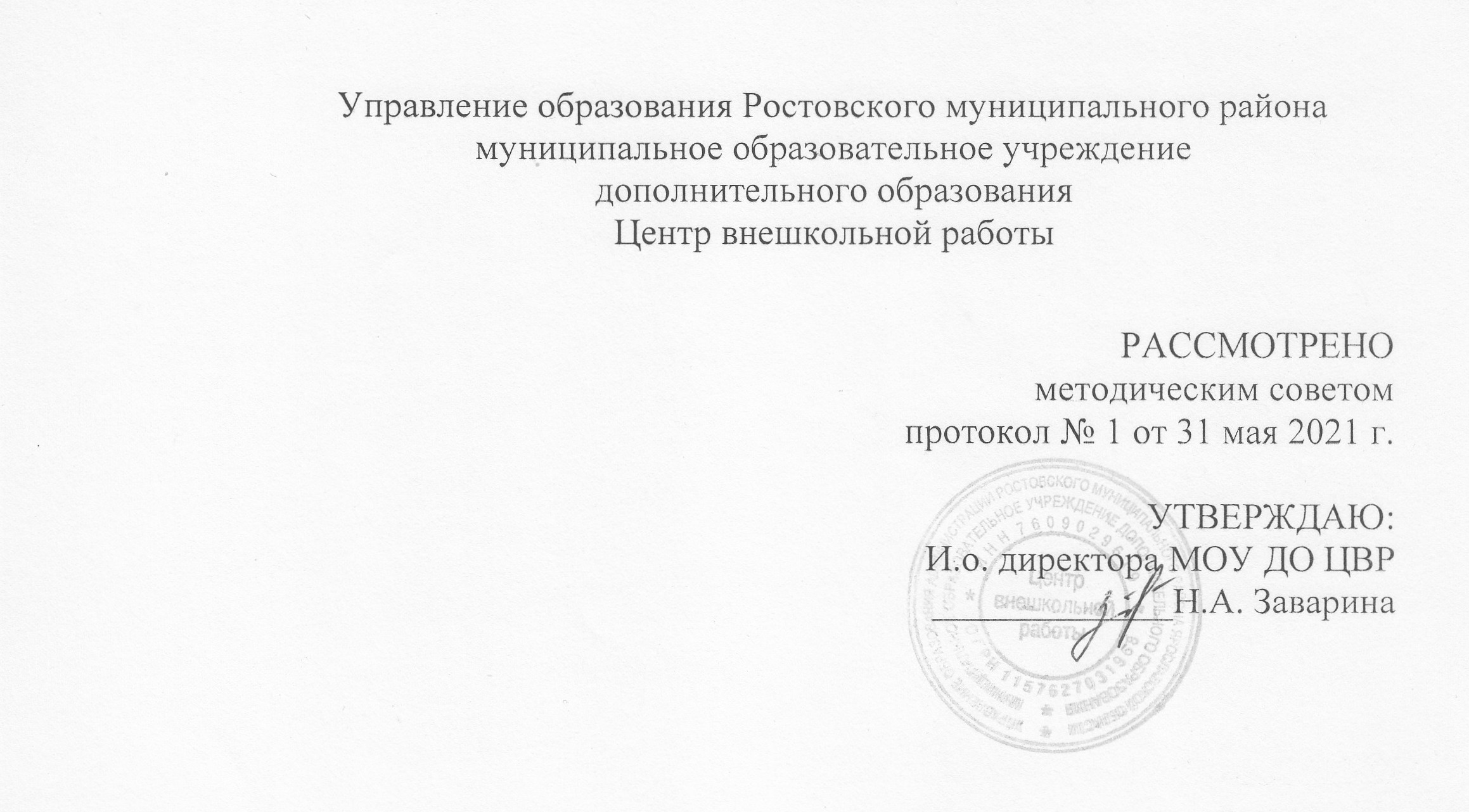 «Ритмика и танец»дополнительная общеобразовательная общеразвивающая программа(для детей 5-6 лет)Срок реализации 1 годСоставитель: Богомолова Татьяна Андреевнапедагог дополнительного образованияРостов, 2021 г.СодержаниеПояснительная запискаДополнительная общеобразовательная общеразвивающая программа «Ритмика и танец» относится к ознакомительному уровню и имеет художественную направленность. Педагогическая целесообразность и актуальность программы. В настоящее время, особое внимание уделяется культуре, искусству и приобщению детей к здоровому образу жизни. Среди множества форм художественного воспитания особое место занимает хореография. Искусство танца – это средство воспитания и развития личности ребёнка, которое способно создать благотворную почву для раскрытия потенциальных возможностей маленького человека. Гармоничное соединение движения, музыки, игры формирует атмосферу положительных эмоций, которые раскрепощают ребёнка, делают его поведение естественным. Занятия танцем развивают физические качества, вырабатывают правильную осанку, посадку головы, походку, силу, ловкость, координацию движений, устраняют физические недостатки (сутулость, косолапость, искривление позвоночника и т.д.) Танец способствует обучению правилам поведения, хорошим манерам, культуре общения, развивает ассоциативное мышление, пробуждает фантазию и побуждает к творчеству. Содержание программы создаёт условия для самореализации личности, раскрытия её творческого потенциала. Отличительные особенности (новизна) программы. Программа «Ритмика и танец» разработана на основе дополнительных общеобразовательных общеразвивающих программ «Ритмика и танец» (Е.В. Ротчев, преподаватель, заведующий хореографическим отделением Детской школы искусств имени С.П. Дягилева города Москвы), «Хореография. Ансамбль песни и пляски имени В.С. Локтева. Начальная хореография для детей 5 – 6 лет» (Коротеев И.В., педагог дополнительного образования). Содержание программы предлагает обширный материал, включающий в себя разные виды деятельности: тренировочные упражнения, выполнение танцевальных движений и этюдов, прослушивание музыки и сказок, игровой материал, которые используются на всех занятиях. Педагог проявляет определённую гибкость в подходе к каждой конкретной группе детей, учитывая при этом состав группы, физические данные и возможности детей. Программа направлена на обучение детей умению танцевать красиво, двигаться в свободной непринуждённой манере и владеть ритмопластикой танца, а также решение оздоровительных задач. Цель и задачи программы Цель программы - укрепление физического и психического здоровья, обучение начальным навыкам танцевального искусства, воспитание хореографической культуры, формирование навыков выполнения танцевальных упражнений. Задачи программы: Обучающие:  - знакомство с предметом начальная хореография;  - знакомство с правилами здорового образа жизни;  - обучение понятиям: характер музыки, темп, ритм. Развивающие:  - развитие чувства ритма, музыкального слуха, эмоциональной отзывчивости на музыку, танцевальной выразительности;  - развитие навыков ориентировки в пространстве;  - развитие координации движений и пластики, навыков владения своим телом;  - развитие выворотности ног;  - развитие опорно-двигательного аппарата;  - развитие танцевального шага. Воспитательные: - формирование коммуникативных навыков. - воспитание трудолюбия; - воспитание стремления к двигательной активности; - воспитание ответственности, упорства, силы воли; - воспитание моральных и волевых качеств; - способствовать формированию личности инициативной, целеустремлённой; - воспитание коллективизма. Категория обучающихсяЗачисление на обучение по программе осуществляется по желанию детей, по заявлению их родителей (законных представителей). Принимаются дети, не имеющие противопоказаний по состоянию здоровью. Обучающиеся предоставляют заключение от врача (справка) об отсутствии противопоказаний к занятиям по хореографии (на основании Санитарно-эпидемиологические правила и нормативы СанПиН 2.4.4.3172-14, пункт 8.10.). Срок реализации программы Программа рассчитана на 1 год. Общая продолжительность образовательного процесса составляет 144 часа (36 недель × 4 часа в неделю). Формы организации образовательной деятельности и режим занятий Форма проведения занятий – групповые занятия. Во время приёма и формирования групп проводится первичная диагностика способностей ребёнка (знаний, умений, навыков). Количество обучающихся в группах до 15 человек. Режим занятий: 2 раза в неделю по 2 часа. Во время занятий предусмотрены 10 минутные перерывы для снятия напряжения и отдыха. Каждое занятие включает:  - организационную часть,  - разминку,  - ритмические упражнения,  - партерный экзерсис,  - подведение итогов занятия,  - проветривание помещения. Планируемые результаты освоения программы К концу обучения дети будут знать: - основные понятия и термины начальной хореографии;- основные понятия и термины партерной гимнастики;- начало и конец музыкального вступления;- названия танцевальных элементов и движений;- правила исполнения движений в паре;- откликаться на динамические оттенки в музыке;- выполнять простейшие ритмические рисунки;- красиво и правильно исполнять танцевальные элементы;- давать характеристику музыкальному произведению. уметь:- правильно исполнять основные элементы упражнений;- выразительно двигаться под музыку;- реагировать на музыкальное вступление;- слышать ритмический рисунок мелодии;- правильно исполнять ритмические комбинации;- ориентироваться в пространстве на основе круговых и линейных рисунков;- исполнять движения в парах, в группах;- держаться правильно на сценической̆ площадке;- ориентировка в пространстве на основе круговых и линейных рисунков;- исполнение движения в парах, в группах. Личностные результаты освоения программы обучения Результаты развития обучающихся:- укрепление и развитие мышечного аппарата;- чувство ритма, эмоциональная отзывчивость на музыку, выразительность движений;- музыкально-ритмические навыки;- координация движений, пластичность;- умение ориентироваться в пространстве (в хореографическом зале);- развитие выворотности ног;- выразительно и ритмично двигаться в соответствии с разнообразным характером музыки, музыкальными образами, передавать несложный музыкальный ритмический рисунок. Результаты воспитания обучающихся:- общение в коллективе, проявляя дружелюбие и активность;- эмоциональный отклик и интерес к музыкально-ритмическим движениям;- дисциплина, проявление ответственности и выдержки на протяжении всего занятия. Учебный (тематический) план3. Содержание программыТема 1. Вводное занятие (3 часа) Теория: Цели и задачи обучения, план работы. Инструктаж по технике безопасности в танцевальном классе. Введение в программу. Практика: Первичная диагностика. Беседа. Тема 2. Танцевальная азбука и элементы танцевальных движений (50 час.) Теория: Танцевальная азбука. Знакомство детей с танцевальной азбукой. Элементы танцевальных движений. Знакомство детей с элементами танцевальных движений. Правила исполнения танцевальных движений. Ориентировка в пространстве. Основные понятия: музыка, темп, такт. Правила выполнения упражнений. Последовательность.Практика: - постановка корпуса;- упражнения для рук, кистей, и пальцев;-  упражнения для плеч;- упражнения для головы;- упражнения для корпуса. Выполнение упражнений танцевальной азбуки. Ознакомление детей с элементами танцевальных движений:- ходьба: простой шаг в разном темпе и характере;- бег и прыжки в сочетании по принципу контраста;- притопы: удар одной ногой в пол, поочерёдные удары правой и левой ногой;- топающий шаг, выставление ноги на носок перед собой;- хлопки;- упражнения с атрибутами (мяч, погремушка).Выполнение изученных элементов танцевальных движений. Ознакомление детей с танцевальными рисунками и ориентацией в пространстве:- упражнения и игры по ориентации в пространстве;- построение в круг;- построение в линию;- построение в две линии. Выполнение упражнений по ориентации в пространстве. Движения под музыку, выполнение ритмических упражнений, хлопки и притопы на сильную, слабую долю и с различным ритмическим рисунком. Тема 3. Партерная гимнастика (50 час.) Теория: Понятие «партер» и значение. Знакомство с элементами партерной гимнастики. Правила выполнения движений. Правила выполнения упражнений. Последовательность. Образное восприятие всех выполняемых движений, которые вырабатывают гибкость, выворотность, растяжку.Практика: Ознакомление с элементами партерной гимнастики:- упражнения для развития гибкости;- упражнения для стоп;- упражнения для развития растяжки;- упражнения для позвоночника. Выполнение тренировочных упражнений на полу. Комплекс упражнений направленный на укрепление, расслабление и улучшение эластичности мышц и связок, спины, брюшного пресса, ног, стоп, повышение гибкости суставов. Тема 4. Танцевальные этюды, игры, танцы (40 час.) Теория: Методика исполнения основных движений. Характер движений, манера исполнения. Объяснение правильного исполнения.Практика: - составление этюдов на основе изученных танцевальных элементов;- сочинение с детьми танцевальных этюдов;- ознакомление детей с играми;- применение игр на занятиях. Тема 5. Итоговое занятие (1 час.) Теория: Вопросы и задания по разделам программы. Практика: Опрос по пройденному материалу. Выполнение музыкально-ритмических, танцевальных комбинаций и разученных комплексов упражнений. Разбор и оценка практической деятельности обучающихся. Подведение итогов за год.4. Формы контроля и оценочные материалыС момента поступления ребёнка в объединение проводится педагогический мониторинг с целью выявления уровня обучения и развития, формирования хореографических способностей, определения задач индивидуального развития:- первичная диагностика;- промежуточная аттестация;- итоговая аттестация. Результаты педагогического мониторинга фиксируются в журнале и оцениваются по 10-бальной системе:Минимальный уровень: 0 – 4 балла.Средний уровень: 5 – 8 баллов.Максимальный уровень: 9 – 10 баллов.Вводный контроль (первичная диагностика) проводится в начале учебного года для определения уровня подготовки обучающихся. Форма проведения – педагогическое наблюдение.Текущий контроль уровня теоретических знаний, практических навыков и умений осуществляется на каждом занятии: беседа, опрос, наблюдение педагога за практической деятельностью, просмотры и контрольные упражнения, взаимооценка, оценка педагогом, выполненной учащимся работы. Уровень умений и навыков воспитанников проверяется по результатам практической деятельности в соответствии со степенью их усвоения. Важным видом текущего контроля является контроль техники исполнения движений, который производит педагог совместно с воспитанником в процессе занятий.Промежуточный контроль (промежуточная аттестация) проводится один раз в год в форме открытого занятия. Итоговый контроль уровня теоретических знаний, практических навыков и умений воспитанников осуществляется в конце каждой темы. Итоговая аттестация проходит в виде итогового занятия с использованием устного опроса с целью выяснения усвоенных теоретических понятий и выполнением разученных комплексов гимнастических упражнений. Формы итоговой аттестации – открытое занятие, участие в концертной программе. Формы выявления полученных знаний: собеседование, практические задания, творческие задания, открытые занятия, концерты, участие в конкурсах и фестивалях различного уровня, мероприятиях, посвященных знаменательным и памятным датам. Организационно-педагогические условия реализации программыПрограмма направлена на обучение детей определенным практическим навыкам в области танцевального искусства и развитие эстетического вкуса. На занятиях используются различные виды деятельности: ритмика и элементы музыкальной грамоты, танцевальная азбука и элементы художественной гимнастики, танцевальные этюды, игры и танцы, партерная гимнастика. Педагог общается с детьми на принципах сотрудничества, содружества, общего интереса к делу, четко реагирует на восприятие обучающихся, поддерживая атмосферу радости, интереса и веселья, побуждает их к творчеству. На занятиях вырабатывается свой язык общения: речь – жест – музыка, который позволяет быстро сменить вид деятельности, мобилизует внимание. В целях создания положительной мотивации используются игровые моменты, ролевые игры, направленные на переключение внимания, разгрузку и отдых.Для реализации данной программы имеются методические, наглядные, дидактические пособия, раздаточные материалы.Методические материалы включают в себя:  - методические пособия и учебные пособия по обучению современному танцу; - литература по ритмике, пластике, танцу; - словари терминов; - описание техники безопасности.Дидактические материалы:  - иллюстрации; - фотографии; - видео – аудиозаписи; - фонограммы, СD, DVD диски, кассеты. Перечень учебно-методического обеспечения:- Хореографический класс с зеркальным оформлением стен. - Нотно-методическая литература. - Учебники, методические пособия по всем разделам хореографической деятельности.- Аудиокассеты, СД – диски.- Аппаратура для озвучивания занятий: магнитофон, музыкальный центр.- Фортепиано.- Резиновые мячи среднего размера.- Коврики. Кадровые условия: педагог дополнительного образования, отвечающий всем требованиям квалификационной характеристики для соответствующей должности педагогического работника.Нормативно-правовые акты и документыФедеральный закон от 29.12.2012 N 273-ФЗ «Об образовании в РФ»; Концепция развития дополнительного образования детей (утверждена распоряжением Правительства РФ от 04 сентября 2014 г. № 1726-р.); Приказ Министерства образования и науки РФ от 29 августа 2013 г. № 1008 «Об утверждении Порядка организации и осуществления образовательной деятельности по дополнительным общеобразовательным программам»; Методические рекомендации по проектированию дополнительных общеразвивающих программ (включая разноуровневые программы): приложение к письму Министерства образования и науки РФ от 18.11.15 № 09-3242; «Санитарно-эпидемиологические требования к устройству, содержанию и организации режима работы дошкольных образовательных организаций» (СанПиН 2.4.1.3049-13); «Санитарно-эпидемиологические требования к устройству, содержанию и организации режима работы образовательных организаций дополнительного образования детей». (СанПиН 2.4.4.3172-14); список литературыБриске И.Э. Ритмика и танец. Челябинск, 1993г. Барышникова Т. Азбука хореографии. Внимание: дети. Москва 2000г. Ерохина О.В Школа танцев для детей̆. Мир вашего ребенка. Ростов - на – Дону «Феникс» 2003г. Роот З.Я. Танцы с нотами для детского сада. Москва 2007г. Зарецкая Н.В. Танцы для детей старшего дошкольного возраста. Москва 2007г. Чибрикова-Луговская А.Е. Ритмика. Москва 1998г.Михайлова М.А., Воронина Н.В. Танцы, игры, упражнения для красивого движения. Ярославль 2004г. Интернет-ресурсы:«Ритмика и танец» (Е.В. Ротчев, преподаватель, заведующий хореографическим отделением Детской школы искусств имени С.П. Дягилева города Москвы) http://dyagilev.arts.mos.ru/education_activities/programs/%D0%A0%D0%B8%D1%82%D0%BC%D0%B8%D0%BA%D0%B0%20%D0%B8%20%D1%82%D0%B0%D0%BD%D0%B5%D1%86%204-6%20%D0%BB%D0%B5%D1%82_pdg.pdf«Хореография. Ансамбль песни и пляски имени В.С. Локтева. Начальная хореография для детей 3 – 6 лет» (Коротеев И.В., педагог дополнительного образования) http://st.educom.ru//eduoffices/gateways/get_file.php?id=%7B1FADE7D2-D6AB-4857-BA5F-FE4172E60E1B%7D&name=0100-horeografiya.-ansambly-pesni-i-plyaski-im.-v.s.lokteva.-nach.hor.-dlya-det.-3-6-let.-oznakomit.hudog..pdfПриложение 1Примерный календарный (тематический) план1.Пояснительная записка............................................................................................32.Учебный (тематический) план................................................................................73.Содержание программы...........................................................................................84.Формы контроля и оценочные материалы реализации программы....................105.Организационно-педагогические условия реализации программы....................116.Нормативно-правовые акты и документы.............................................................137.Библиографический список.....................................................................................148.Приложения..............................................................................................................Примерный календарный (тематический) план«Педагогический мониторинг».15№Раздел, темаКоличество часовКоличество часовКоличество часовФормы аттестации/ контроля №Раздел, темаТеория Практика Всего Формы аттестации/ контроля 1Вводное занятие 123Первичная диагностика – собеседование 2Танцевальная азбука и элементы танцевальных движений. 94150Педагогическое наблюдение 3Партерная гимнастика. 94150Педагогическое наблюдение 4Танцевальные этюды, игры, танцы.93140Педагогическое наблюдение 5Итоговое занятие 011Итоговая аттестацияВсего:Всего:28116144№ п\пДата проведения занятияТема занятияКол-во часовФорма проведения занятияФорма контроля1 неделя1 неделя1 неделя1 неделя1 неделя1 неделя1.Вводное занятие. Первичная диагностика. Знакомство с задачами первого года обучения. Инструктаж по ТБ.2Групповая Первичная диагностика2.Танцевальная азбука. Знакомство детей с танцевальной азбукой. Танцевальная разминка.2Групповая Педагогическое наблюдение 2 неделя2 неделя2 неделя2 неделя2 неделя2 неделя3.Элементы танцевальных движений. Знакомство детей с элементами танцевальных движений. Танцевальная разминка.2Групповая Педагогическое наблюдение 4.Партерная гимнастика Понятие «партер» и значение. Партерная гимнастика. Знакомство с элементами партерной гимнастики. 2Групповая Педагогическое наблюдение 3 неделя3 неделя3 неделя3 неделя3 неделя3 неделя5.Знакомство с элементами партерной гимнастики: Танцевальная разминка: постановка корпуса; упражнения для рук, кистей, и пальцев. Партерная гимнастика. Ориентировка в пространстве.2Групповая Педагогическое наблюдение 6.Танцевальная разминка. Партерная гимнастика. Ориентировка в пространстве.2Групповая Педагогическое наблюдение 4 неделя4 неделя4 неделя4 неделя4 неделя4 неделя7.Танцевальная разминка. Партерная гимнастика. Разучивание и выполнение хореографических этюдов. 2Групповая Педагогическое наблюдение 8.Танцевальная разминка. Партерная гимнастика. Основные понятия: музыка, темп, такт. 2Групповая Педагогическое наблюдение 5 неделя5 неделя5 неделя5 неделя5 неделя5 неделя9.Знакомство детей̆ с элементами танцевальных движений: ходьба: простой шаг в разном темпе и характере. Танцевальная разминка. Партерная гимнастика. 2Групповая Педагогическое наблюдение 10.Знакомство детей̆ с элементами танцевальных движений: бег и прыжки в сочетании по принципу контраста. Танцевальная разминка. Партерная гимнастика. 2Групповая Педагогическое наблюдение 6 неделя6 неделя6 неделя6 неделя6 неделя6 неделя11.Знакомство детей с элементами танцевальных движений: притопы: удар одной ногой в пол, поочередные удары правой и левой ногой. Танцевальная разминка. Партерная гимнастика. 2Групповая Педагогическое наблюдение 12.Танцевальная разминка. Партерная гимнастика. Разучивание позиций рук и ног классического танца. Разучивание основных шагов классического танца – шаг галоп. Построение в круг и по линиям. 2Групповая Педагогическое наблюдение 7 неделя7 неделя7 неделя7 неделя7 неделя7 неделя13.Танцевальная разминка. Партерная гимнастика. Разучивание позиций рук и ног классического танца. Разучивание основных шагов классического танца – шаг галоп. Построение в круг и по линиям. 2Групповая Педагогическое наблюдение 14.Танцевальная разминка. Партерная гимнастика. Разучивание позиций рук и ног классического танца. Разучивание основных шагов классического танца – подскоки. Построение в круг и по линиям. 2Групповая Педагогическое наблюдение 8 неделя8 неделя8 неделя8 неделя8 неделя8 неделя15.Танцевальная разминка. Партерная гимнастика. Разучивание позиций рук и ног классического танца. Разучивание основных шагов классического танца – подскоки. Построение в круг и по линиям. 2Групповая Педагогическое наблюдение 16.Танцевальная разминка. Партерная гимнастика. Построение в круг по линиям в диагональ. 2Групповая Педагогическое наблюдение 9 неделя9 неделя9 неделя9 неделя9 неделя9 неделя17.Танцевальная разминка. Партерная гимнастика. Построение в круг по линиям в диагональ. Разучивание прыжков (sauté-соте). Знакомство с танцевальными рисунками и ориентацией в пространстве: упражнения и игры по ориентации в пространстве. 2Групповая Педагогическое наблюдение 18.Танцевальная разминка. Партерная гимнастика. Разучивание позиций рук и ног классического танца. Разучивание основных шагов классического танца – танцевальный бег. Построение в круг по линиям в диагональ. Разучивание прыжков (sauté-соте). 2Групповая Педагогическое наблюдение 10 неделя10 неделя10 неделя10 неделя10 неделя10 неделя19.Танцевальная разминка. Партерная гимнастика. Разучивание позиций рук и ног классического танца. Построение в круг по линиям в диагональ. Разучивание прыжков (sauté-соте). Знакомство с танцевальными рисунками и ориентацией в пространстве: построение в круг; построение в линию. 2Групповая Педагогическое наблюдение 20.Танцевальная разминка. Партерная гимнастика. Разучивание основных шагов классического танца – шаг галоп, подскоки, танцевальный бег. Постановка танцевального номера. 2Групповая Педагогическое наблюдение 11 неделя11 неделя11 неделя11 неделя11 неделя11 неделя21.Танцевальная разминка. Партерная гимнастика. Разучивание основных шагов классического танца – шаг галоп, подскоки, танцевальный бег 2Групповая Педагогическое наблюдение 22.Танцевальная разминка. Партерная гимнастика. Знакомство с танцевальными рисунками и ориентацией в пространстве: построение в линию; построение в две линии. 2Групповая Педагогическое наблюдение 12 неделя12 неделя12 неделя12 неделя12 неделя12 неделя23.Танцевальная разминка. Партерная гимнастика. Разучивание основных шагов классического танца – шаг галоп, подскоки, танцевальный бег2Групповая Педагогическое наблюдение 24.Танцевальная разминка. Партерная гимнастика. Движения под музыку, выполнение ритмических упражнений.2Групповая Педагогическое наблюдение 13 неделя13 неделя13 неделя13 неделя13 неделя13 неделя25.Танцевальная разминка. Партерная гимнастика. Движения под музыку, выполнение ритмических упражнений на слабую долю и с различным ритмическим рисунком. Постановка танцевального номера. 2Групповая Педагогическое наблюдение 26.Танцевальная разминка. Партерная гимнастика. Комплекс упражнений направленный на укрепление, расслабление и улучшение эластичности мышц и связок, спины, брюшного пресса, ног, стоп, повышение гибкости суставов. 2Групповая Педагогическое наблюдение 14 неделя14 неделя14 неделя14 неделя14 неделя14 неделя27.Танцевальная разминка. Партерная гимнастика. Комплекс упражнений направленный на укрепление, расслабление и улучшение эластичности мышц и связок, спины, брюшного пресса, ног, стоп, повышение гибкости суставов. 2Групповая Педагогическое наблюдение 28.Танцевальная разминка. Партерная гимнастика. Выполнение упражнений по ориентации в пространстве. Танцевальные этюды. 2Групповая Педагогическое наблюдение 15 неделя15 неделя15 неделя15 неделя15 неделя15 неделя29.Танцевальная разминка. Партерная гимнастика. Выполнение упражнений по ориентации в пространстве. 2Групповая Педагогическое наблюдение 30.Движения под музыку, выполнение ритмических упражнений, хлопки и притопы на сильную, слабую долю и с различным ритмическим рисунком. 2Групповая Педагогическое наблюдение 16 неделя16 неделя16 неделя16 неделя16 неделя16 неделя31.Танцевальная разминка. Партерная гимнастика. Выполнение тренировочных упражнений на полу. 2Групповая Педагогическое наблюдение 32.Танцевальная разминка. Партерная гимнастика. Выполнение тренировочных упражнений на полу. 2Групповая Педагогическое наблюдение 17 неделя17 неделя17 неделя17 неделя17 неделя17 неделя33.Танцевальная разминка. Партерная гимнастика. Составление этюдов на основе изученных танцевальных элементов. 2Групповая Педагогическое наблюдение 34.Комплекс упражнений направленный на укрепление, расслабление и улучшение эластичности мышц и связок, спины, брюшного пресса, ног, стоп, повышение гибкости суставов. 2Групповая Педагогическое наблюдение 18 неделя18 неделя18 неделя18 неделя18 неделя18 неделя35.Танцевальная разминка. Партерная гимнастика. Составление этюдов на основе изученных танцевальных элементов. 2Групповая Педагогическое наблюдение 36.Комплекс упражнений направленный на укрепление, расслабление и улучшение эластичности мышц и связок, спины, брюшного пресса, ног, стоп, повышение гибкости суставов. 2Групповая Педагогическое наблюдение 19 неделя19 неделя19 неделя19 неделя19 неделя19 неделя37.Танцевальная разминка. Партерная гимнастика. Отработка танцевального номера. Работа над репертуаром. Танцевальные этюды. Составление этюдов на основе изученных танцевальных элементов. 2Групповая Педагогическое наблюдение 38.Танцевальная разминка. Партерная гимнастика. Танцевальные этюды. Постановка танцевального номера. Работа над репертуаром. 2Групповая Педагогическое наблюдение 20 неделя20 неделя20 неделя20 неделя20 неделя20 неделя39.Танцевальная разминка. Партерная гимнастика. Отработка танцевального номера. Работа над репертуаром. 2Групповая Педагогическое наблюдение 40.Танцевальная разминка. Партерная гимнастика. Отработка танцевального номера. Работа над репертуаром. Комплекс упражнений направленный на укрепление, расслабление и улучшение эластичности мышц и связок, спины, брюшного пресса, ног, стоп, повышение гибкости суставов. 2Групповая Педагогическое наблюдение 21 неделя21 неделя21 неделя21 неделя21 неделя21 неделя41.Танцевальная разминка. Партерная гимнастика. Танцевальные этюды. Составление этюдов на основе изученных танцевальных элементов. 2Групповая Педагогическое наблюдение 42.Танцевальная разминка. Партерная гимнастика. Танцевальные этюды. Составление этюдов на основе изученных танцевальных элементов. 2Групповая Педагогическое наблюдение 22 неделя22 неделя22 неделя22 неделя22 неделя22 неделя43.Танцевальная разминка. Партерная гимнастика. Разучивание и исполнение комплекса упражнений у станка. 2Групповая Педагогическое наблюдение 44.Танцевальная разминка. Партерная гимнастика. Разучивание и исполнение комплекса упражнений у станка. 2Групповая Педагогическое наблюдение 23 неделя23 неделя23 неделя23 неделя23 неделя23 неделя45.Танцевальная разминка. Партерная гимнастика. Разучивание и исполнение комплекса упражнений у станка. 2Групповая Педагогическое наблюдение 46.Танцевальная разминка. Партерная гимнастика. Разучивание и исполнение комплекса упражнений у станка. Танцевальные этюды. Составление этюдов на основе изученных танцевальных элементов. 2Групповая Педагогическое наблюдение 24 неделя24 неделя24 неделя24 неделя24 неделя24 неделя47.Танцевальная разминка. Партерная гимнастика. Разучивание и исполнение комплекса упражнений у станка. 2Групповая Педагогическое наблюдение 48.Танцевальная разминка. Партерная гимнастика. Разучивание и исполнение комплекса упражнений у станка. 2Групповая Педагогическое наблюдение 25 неделя25 неделя25 неделя25 неделя25 неделя25 неделя49.Танцевальная разминка. Партерная гимнастика. Разучивание и исполнение комплекса упражнений у станка. 2Групповая Педагогическое наблюдение 50.Танцевальная разминка. Партерная гимнастика. Танцевальные этюды. Составление этюдов на основе изученных танцевальных элементов. 2Групповая Педагогическое наблюдение 26 неделя26 неделя26 неделя26 неделя26 неделя26 неделя51.Танцевальная разминка. Партерная гимнастика. Разучивание и исполнение комплекса упражнений у станка. 2Групповая Педагогическое наблюдение 52.Танцевальная разминка. Партерная гимнастика. Разучивание и исполнение комплекса упражнений у станка. 2Групповая Педагогическое наблюдение 27 неделя27 неделя27 неделя27 неделя27 неделя27 неделя53.Партерная гимнастика. Танцевальные этюды. Подготовка к конкурсным мероприятиям и концертам. Работа над репертуаром. 2Групповая Педагогическое наблюдение 54.Партерная гимнастика. Выполнение музыкально-ритмических, танцевальных комбинаций и разученных комплексов упражнений. Подготовка к конкурсным мероприятиям и концертам. Работа над репертуаром.2Групповая Педагогическое наблюдение 28 неделя28 неделя28 неделя28 неделя28 неделя28 неделя55.Партерная гимнастика. Танцевальные этюды. Подготовка к конкурсным мероприятиям и концертам. Работа над репертуаром. 2Групповая Педагогическое наблюдение 56.Партерная гимнастика. Выполнение музыкально-ритмических, танцевальных комбинаций и разученных комплексов упражнений. Подготовка к конкурсам и концертам. Работа над репертуаром. 2Групповая Педагогическое наблюдение 29 неделя29 неделя29 неделя29 неделя29 неделя29 неделя57.Партерная гимнастика. Подготовка к конкурсным мероприятиям и концертам. Работа над репертуаром. 2Групповая Педагогическое наблюдение 58.Партерная гимнастика. Выполнение музыкально-ритмических, танцевальных комбинаций и разученных комплексов упражнений. Танцевальные этюды. Работа над репертуаром. 2Групповая Педагогическое наблюдение 30 неделя30 неделя30 неделя30 неделя30 неделя30 неделя59.Партерная гимнастика. Подготовка к праздничным концертам и мероприятиям. Работа над репертуаром. 2Групповая Педагогическое наблюдение 60.Партерная гимнастика. Танцевальные этюды. Подготовка к праздничным концертам и мероприятиям. Работа над репертуаром. 2Групповая Педагогическое наблюдение 31 неделя31 неделя31 неделя31 неделя31 неделя31 неделя61.Партерная гимнастика. Подготовка к конкурсным мероприятиям и концертам. Работа над репертуаром. 2Групповая Педагогическое наблюдение 62.Партерная гимнастика. Подготовка к праздничным концертам и мероприятиям. Работа над репертуаром. Творческие задания на создание индивидуальных танцевальных композиций. 2Групповая Педагогическое наблюдение 32 неделя32 неделя32 неделя32 неделя32 неделя32 неделя63.Партерная гимнастика. Выполнение музыкально-ритмических, танцевальных комбинаций и разученных комплексов упражнений. Работа над репертуаром. 2Групповая Педагогическое наблюдение 64.Партерная гимнастика. Выполнение музыкально-ритмических, танцевальных комбинаций и разученных комплексов упражнений. Работа над репертуаром. 2Групповая Педагогическое наблюдение 33 неделя33 неделя33 неделя33 неделя33 неделя33 неделя65.Партерная гимнастика. Выполнение музыкально-ритмических, танцевальных комбинаций и разученных комплексов упражнений. Работа над репертуаром. 2Групповая Педагогическое наблюдение 66.Партерная гимнастика. Выполнение музыкально-ритмических, танцевальных комбинаций и разученных комплексов упражнений. Работа над репертуаром. 2Групповая Педагогическое наблюдение 34 неделя34 неделя34 неделя34 неделя34 неделя34 неделя67.Партерная гимнастика. Подготовка к конкурсным мероприятиям и концертам. Работа над репертуаром. Творческие задания на создание индивидуальных танцевальных композиций. 2Групповая Педагогическое наблюдение 68.Партерная гимнастика. Работа над репертуаром. Творческие задания на создание индивидуальных танцевальных композиций. 2Групповая Педагогическое наблюдение 35 неделя35 неделя35 неделя35 неделя35 неделя35 неделя69.Партерная гимнастика. Работа над репертуаром. 2Групповая Педагогическое наблюдение 70.Подготовка к отчетному концерту. 2Групповая Педагогическое наблюдение 36 неделя36 неделя36 неделя36 неделя36 неделя36 неделя71.Подготовка к итоговому занятию2ГрупповаяПедагогическое наблюдение72.Итоговое занятие2ГрупповаяПедагогическое наблюдение